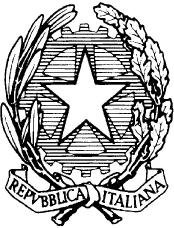 ISTITUTO COMPRENSIVO OSTRAScuola Infanzia - Primaria - Secondaria di 1° gradoViale Matteotti, 29 - 60010 OSTRA (AN)Tel.  071 68057 - Fax 071 7989092 – ANIC81000Q@istruzione.it - http://www.iscostra.gov.it - C.F. 83005730425INSEGNANTEMOD. P/10Data .....................................Firma Insegnante 	OrarioLunedìMartedìMercoledìGiovedìVenerdìSabatomin.3030303030303030303030303030MENSAPOMERIDIANO303030303030orario giornalierototale settimanaletotale settimanaleAMBITI DISCIPLINARIh.:AMBITI DISCIPLINARIh.:AMBITI DISCIPLINARIh.:AMBITI DISCIPLINARIh.:AMBITI DISCIPLINARIh.:AMBITI DISCIPLINARIh.:TOTALETOTALEh.	22Programmazione didattica settimanaleGiornoOrarioProgrammazione didattica settimanale…………….(VEDI CALENDARIO)dalle ...................................	alle ...................................TOTALE ORETOTALE ORE2